Reception Homework W/B 29/10/18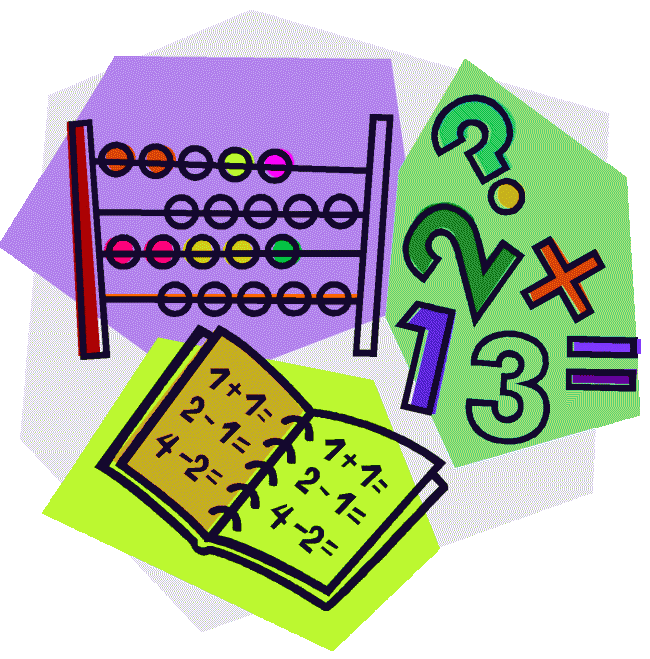 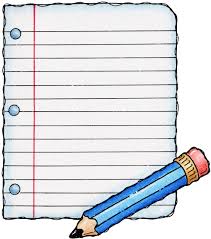 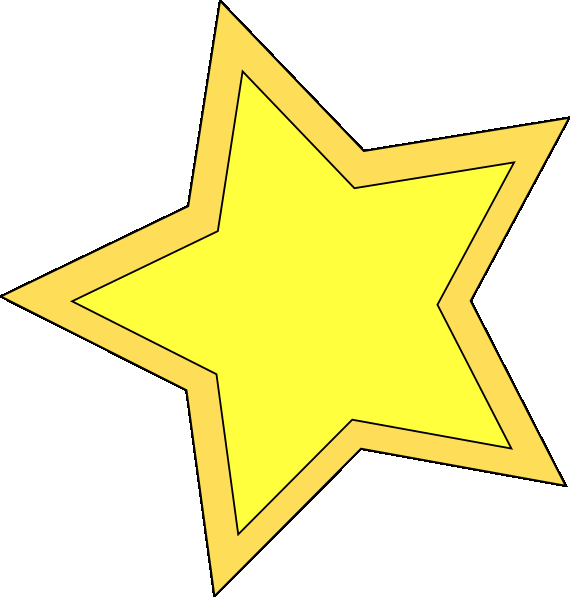 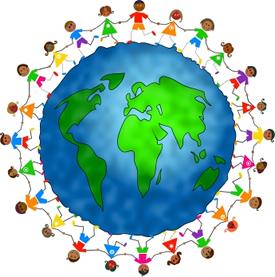 